Муниципальное казенное дошкольное образовательное учреждение детский сад № 2 «Солнышко» с. Богучаны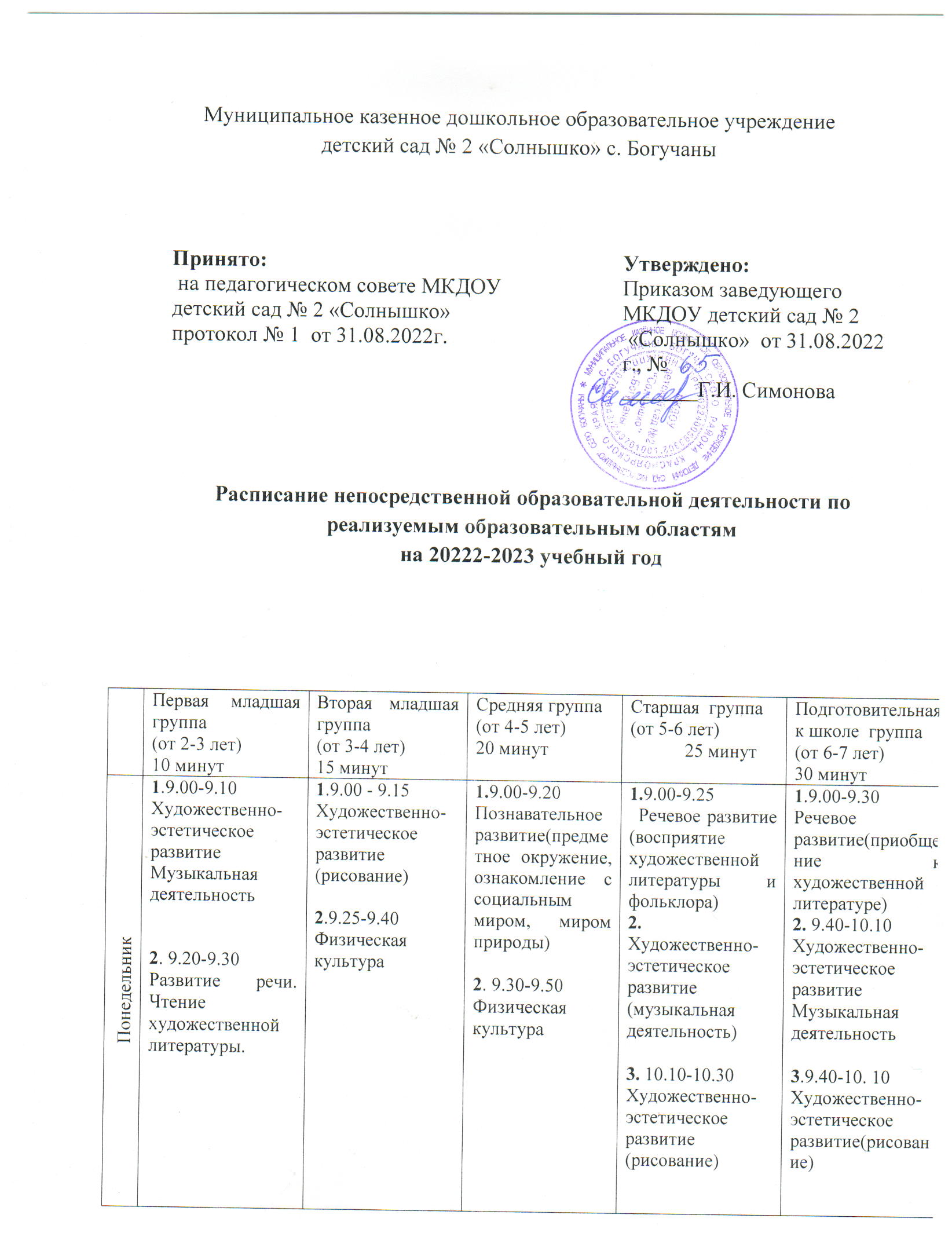 Расписание непосредственной образовательной деятельности по реализуемым образовательным областям на 20222-2023 учебный годПринято:  на педагогическом совете МКДОУдетский сад № 2 «Солнышко»протокол № 1  от 31.08.2022г.Утверждено:Приказом заведующегоМКДОУ детский сад № 2 «Солнышко»  от 31.08.2022 г., № _______Г.И. СимоноваПервая младшая группа(от 2-3 лет)10 минутВторая младшая  группа(от 3-4 лет)15 минутСредняя группа(от 4-5 лет)20 минутСтаршая  группа(от 5-6 лет)25 минутПодготовительная к школе  группа(от 6-7 лет)30 минутПонедельник1.9.00-9.10Художественно-эстетическое развитие Музыкальная деятельность2. 9.20-9.30Развитие речи. Чтение художественной литературы.1.9.00 - 9.15Художественно-эстетическое развитие (рисование)2.9.25-9.40Физическая культура1.9.00-9.20 Познавательное развитие(предметное окружение, ознакомление с социальным миром, миром природы)2. 9.30-9.50Физическая культура1.9.00-9.25  Речевое развитие (восприятие художественной литературы и фольклора)2. Художественно-эстетическое развитие (музыкальная деятельность)3. 10.10-10.30Художественно-эстетическое развитие (рисование)1.9.00-9.30Речевое развитие(приобщение к  художественной литературе)2. 9.40-10.10Художественно-эстетическое развитие Музыкальная деятельность3.9.40-10. 10Художественно-эстетическое развитие(рисование)Вторник1. 9.00-9.10Познавательное развитие (исследовательская деятельность, окружающий мир, ознакомлением с миром природы2.9.20-9.30Физическая культура1.9.00-9.15 Художественно-эстетическое развитие (музыкальная деятельность)2.9.25-9.40Познавательное развитие(приобщение к социокультурным ценностям, ознакомление с миром природы)1.9.00-9.20Художественно-эстетическое развитие (музыкальная деятельность)2.9.30-9.40Художественно-эстетическое развитие (рисование)1.9.00-9.25ПознавательноеРазвитие(ФЭМП, конструирование)2.9.35-9.55Физическая культура1.9.00-9.30Познавательное развитие(ФЭМП)2.9.40-10.10Физическая культура3.10.20-10.50Познавательное развитие(приобщение к социокультурным ценностям, ознакомление с миром природы)Среда1.9.00-9.10 Художественно-эстетическое развитие Музыкальная деятельность2.9.20-9.30Речевое развитиечтение художественной литературы)1.9.00-9.15Речевое развитие(ознакомление с художественной литературой)2. 9.25-9.35Физическая культура9.00-9.20Познавательное развитие (формирование элементарных математических представлений)2.9.30- 9.50Физическая культура1. 9.00-9.25Речевое развитие (речевая, коммуникативная деятельность)2.9.35- 9.55 Художественно-эстетическое развитие (аппликация/лепка)1.9.00-9.30Речевое развитие (обучение грамоте)2.9.40-10.010Физическая культура 3.10.20-10.50Художественно-эстетическое развитие(рисование)Четверг1.9.00-9.10Художественно-эстетическое развитие (рисование)2.9.20-9.30Физическая культура1.9.00-9.15Художественно-эстетическое развитие (музыкальная деятельность)2. 9.35-9.50Познавательное развитие (ФЭМП)9.00-9.20Речевое развитие (приобщение к художественной литературе, развитие речи)2.9.30-9.50Художественно-эстетическое развитие (музыкальная деятельность)1.9.00-9.25Познавательное развитие (ознакомление с предметным миром, социальным миром, миром природы)2.9.35-9.55Художественно-эстетическое развитие (рисование)3.10.05-10.30Физическая культура1.9.00-9.30Познавательное развитие(ФЭМП)2.9.40-10.05Художественно-эстетическое развитие (аппликация/лепка)3.10.15-10.45Художественно-эстетическое развитие Музыкальная деятельностьПятница1.9.00-9.10Художественно-эстетическое развитие (лепка)2.9.20-9.30  Физическая культура1.9.00-9.15Художественно-эстетическое развитие (лепка/аппликация)2.9.25-9.35Физическая культура (игры на воздухе)1.9.00-9.20Художественно-эстетическое развитие (лепка, аппликация)2.9.30-9.50Физическая культура (игры на воздухе) 1. 9.00-9.25 Познавательное развитие (развитие познавательно-исследовательской деятельности)2.9.35- 10.00Физическая культура (игры на прогулке)1.9.00-9.30Познавательное развитие (познавательно-исследовательская-конструктивно-модельная деятельность)2.9.40-10.05Физическая культура (игры на прогулке)3.10.15-10.45Речевое развитиеЗнакомство с художественной литературой)